JÍDLOKLASIFIKACE JÍDEL – nadřazená slovaKATEGORIE V JÍDELNÍČKUJÍDLO BĚHEM DNEPoužité zdroje:Autor piktogramů: Sergio Palao, ARASAAC (http://arasaac.org), CC (BY-NC-SA)Obrázky:[cit. 2017-10-14]. Dostupný pod licencí Creative Commons a Public Domain z:‹https://pixabay.com/cs/photos/zelenina-zeleninov%c3%a1-p%c3%a1nev-grilov%c3%a1n%c3%ad-1620558/›‹https://pixabay.com/cs/photos/j%c3%addlo-brambory-p%c5%99%c3%adloha-kuchyn%c4%9b-3060473/›‹https://pixnio.com/cs/jidlo-napoj/vecere-jidlo-zelenina-salat-jidlo-jidlo-salat›‹https://pixabay.com/cs/photos/miska-hranolky-j%c3%addlo-1842294/›	OBRÁZEKSLOVO (TISKACÍ VELKÉ PÍSMO)SLOVO (TISKACÍ MALÉ PÍSMO)4. PÁDMÁM RÁD …NEMÁM RÁD …DÁM SI … 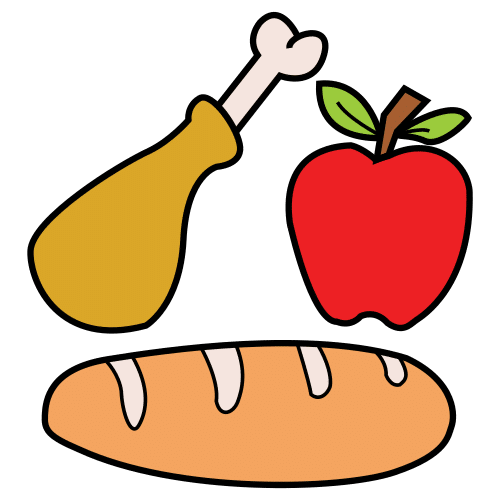 JÍDLOjídlojídlo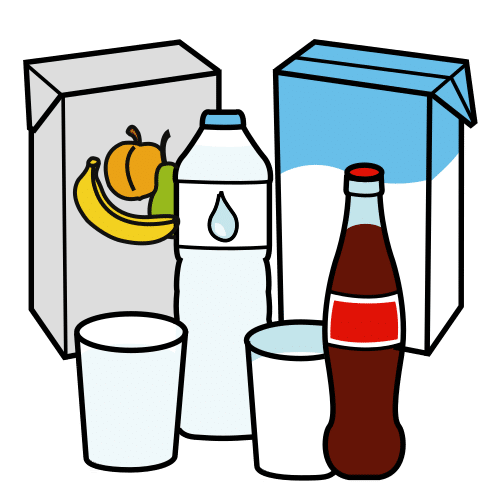 PITÍpitípití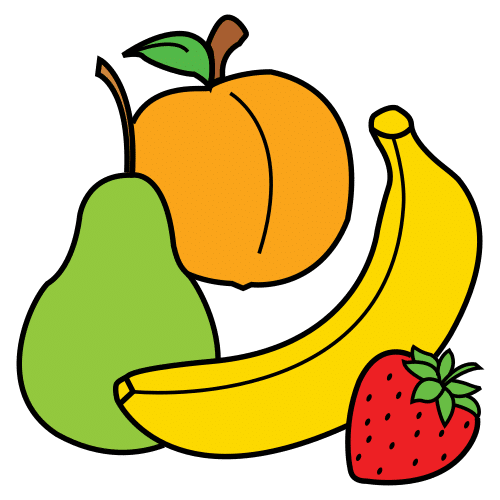 OVOCEovoceovoce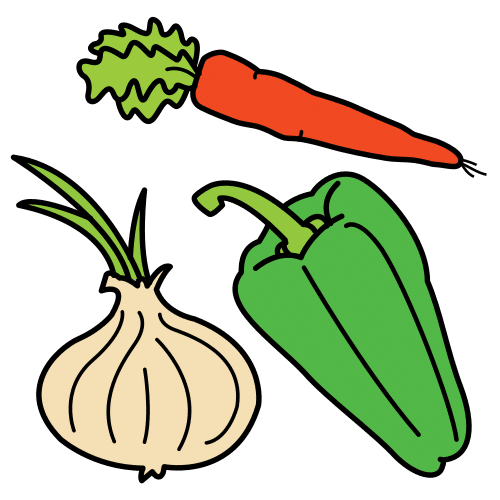 ZELENINAzeleninazeleninu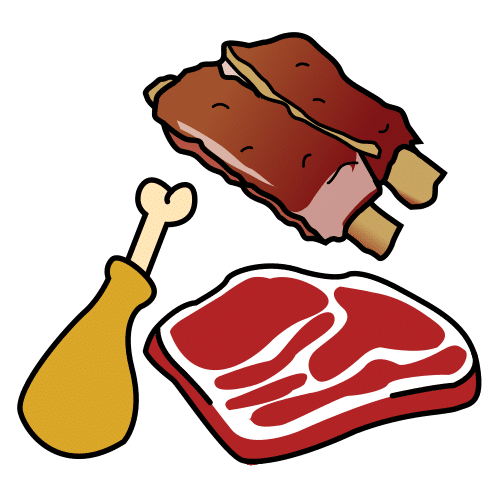 MASOmasomaso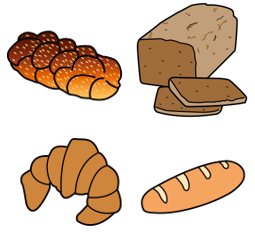 PEČIVOpečivopečivo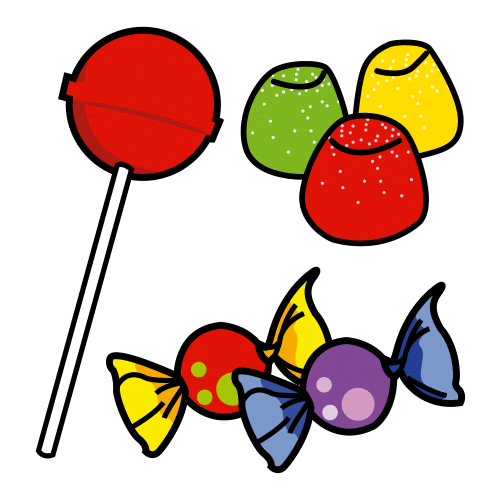 SLADKOSTIsladkostisladkosti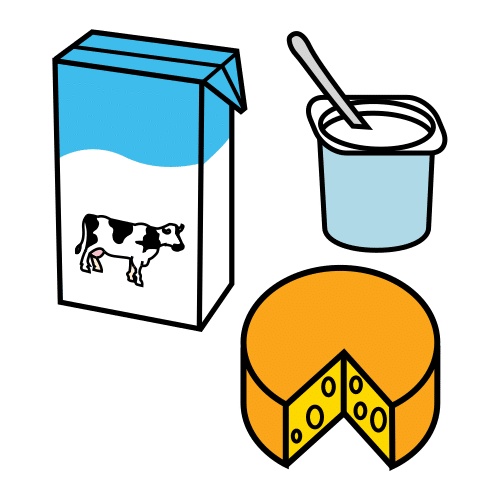 MLÉČNÉVÝROBKYmléčnévýrobkymléčné výrobky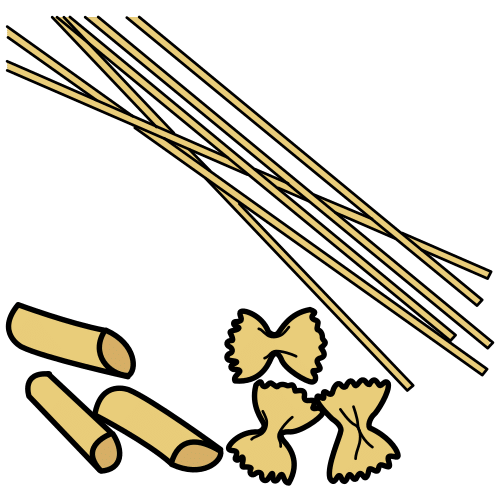 TĚSTOVINYtěstovinytěstoviny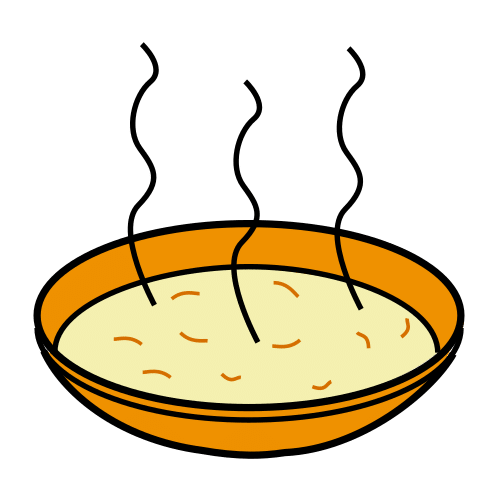 POLÉVKApolévkapolévku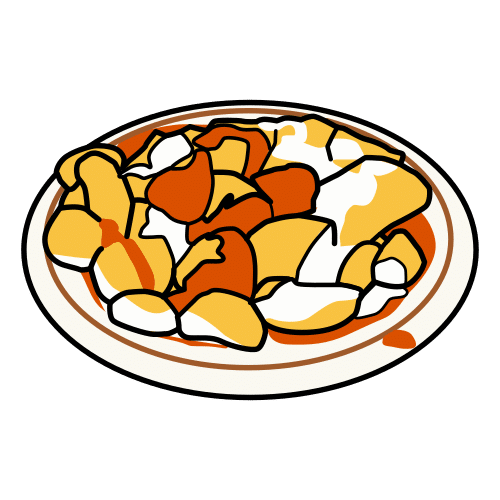 HLAVNÍJÍDLOhlavní jídlohlavní jídlo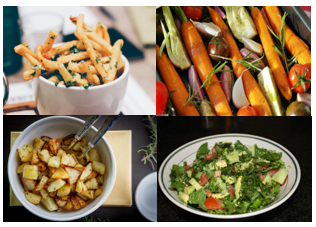 PŘÍLOHApřílohapřílohu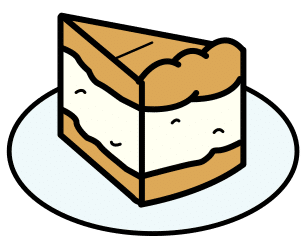 ZÁKUSEKzákusekzákusek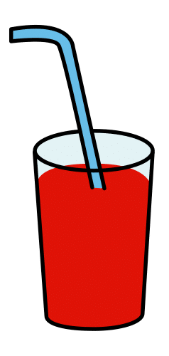 NÁPOJ(PITÍ)nápoj (pití)nápoj(pití)OBRÁZEKSLOVO (TISKACÍ VELKÉ PÍSMO)SLOVO (TISKACÍ MALÉ PÍSMO)4. PÁDDÁM SI…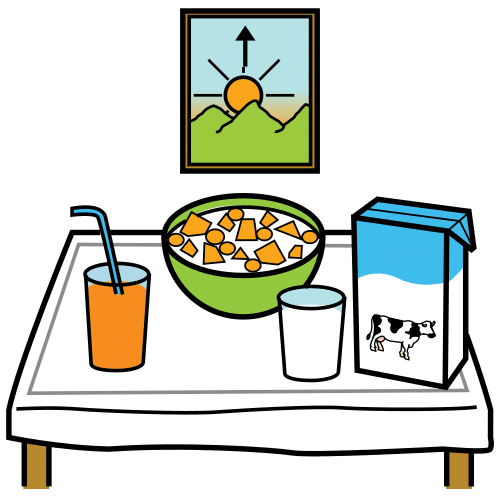 SNÍDANĚsnídaněsnídani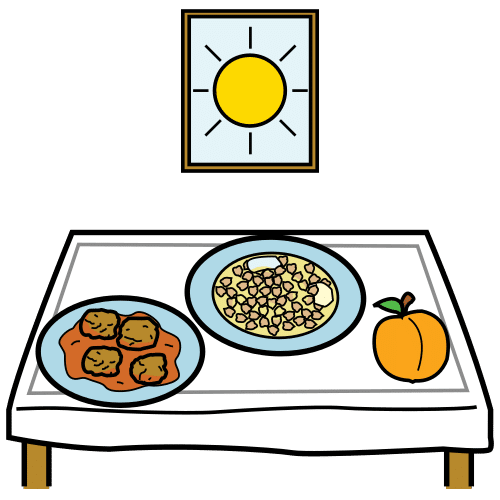 OBĚDobědoběd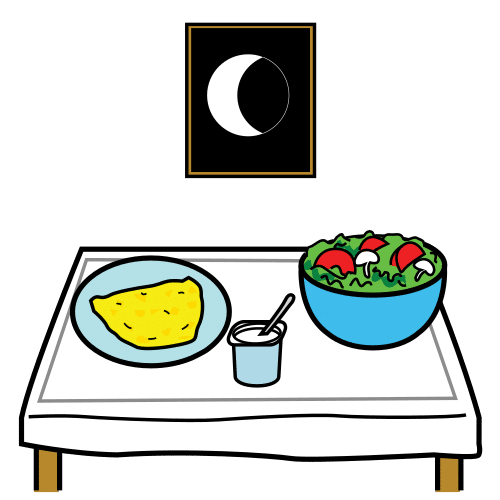 VEČEŘEvečeřevečeři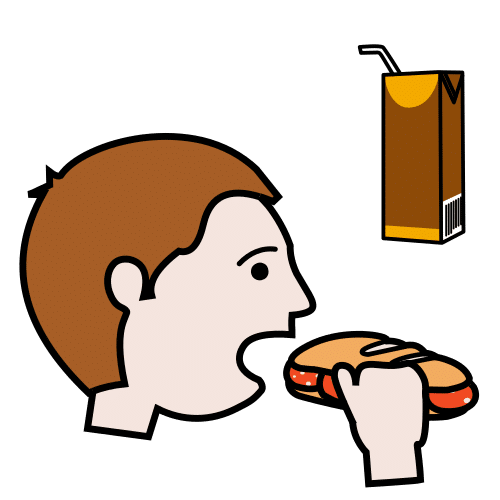 SVAČINAsvačinasvačinu